Формы и средства контроля.Словарный диктант №1.Впереди дорога, одиннадцать берёз, вокруг деревни, русский язык, хороший пловец, январский морозрассказ ученика, Красная площадь, детский коллектив.Словарный диктант №2.Тетрадь, портфель, погода, сентябрь, пшеница, площадь, Родина, учитель, работа, спасибо, помощь, благодарность, календарь, природа, серебро.Словарный диктант №3 Вспоминаю тебя, поздравляю вас, пригласили нас, дарю тебе,  объявили нам, рассказали о них,  встретился с ним, прочитал о ней. Словарный диктант №4.Трамвайные пути, спелая пшеница, острый топор, лесной орех, сочное яблоко, продуктовый магазин, большое спасибо, богатая библиотека.Контрольный диктант №1 за 1 четверть.Чудесная пора осени.Летели и летели осенние листья. Ветер подхватил их и погнал к речке. По зеркальной воде поплыли золотые монетки. На краю деревни заиграл рожок.  Я выхожу из дома, беру весла и иду к речке. Восток светлеет, розовеет. Удивительная тишь кругом. Река словно похорошела, выпрямилась. Под первыми лучами солнца засверкали, заискрились капельки воды. Стояла чудесная пора осени.Слова для справок: собирал, словно. Задание:1-й вариант.  В 6-м предложении подчеркнуть главные члены, разобрать его по составу, указать части речи.2-й вариант. В 10-м предложении подчеркнуть главные члены, разобрать его по составу, указать части речи.Контрольный диктант №2 по теме «Правописание безударных падежных окончаний имён существительных единственного числа»Друзья лесаКруглый год ребята нашей школы охраняют, лес. Перед новогодним  праздником проводят дежурство на дороге. Сотню лесных красавиц они спасли от гибели. Весной оберегают русские березки от любителей берёзового сока. В лесу много посадок. Саженцы прижились, окрепли, подросли. Радостно смотреть на них, переходя от поляны к поляне. На скатерти снега следы птиц и зверей. Вот к норке прибежала мышь. Тишина  в лесу. Красив наш лес. Береги его красоту! Слова для справок: новогодним, любителей, прижились. Примечание: предупредить о постановке запятых.Задания: 1. Разобрать по членам второе и четвертое предложения (по вариантам).  Выписать из предложения словосочетание с именем существительным, указать его склонение и падеж.2. Разобрать слова по составу:1вариант: ослепил, просьбой.2 вариант: повязал, записку.Контрольный диктант № 3 по теме «Правописание  падежных окончания имён прилагательных мужского и среднего рода».Гималайский медведьВ лесах Азии живёт гималайский медведь. Он весь чёрный, а на грудке белое треугольное пятно. Этот треугольник похож на салфетку.У гималайского медведя очень длинные ноги. Он быстро лазает по деревьям. Медведь любит яблоки, ягоды, орехи. Заберётся хитрый мишка на черёмуху, наломает ветвей и объедает с них ягоды. Зимой он спит в дупле большого дерева.Был интересный случай. Спилили в тайге огромный кедр, привезли в далёкий посёлок. А из пустого внутри ствола сонный медведь вылез.(77 слов)	                                                                                                     (По Г. Снегирёву)Грамматическое заданиеВариант    1В первом абзаце определи падеж прилагательных мужского рода.  Выдели окончания.Выпиши  из диктанта три  слова с проверяемой безударной   гласной   в  корне.   Напиши   проверочные слова.Выпиши  из диктанта  предложение с однородными  сказуемыми.Вариант    2В третьем абзаце определи падеж прилагательных мужского рода. Выдели окончания.Выпиши  из диктанта три  слова с проверяемой безударной   гласной   в  корне.   Напиши   проверочные слова.Выпиши  из диктанта  предложение с однородными  второстепенными членами.Контрольный диктант № 4 за 3 четверть.Весенняя осень.Я вхожу в лес. На сухом пригорке проклюнулась первая травка. Голубые перелески цветут. На ветках почки лопнули.Вот поляна. Тут хозяйничает настоящая осень. Молодые дубки в желтой осенней листве. На земле пушистый ковер. Около старого пенька на толстой ножке гриб в красной шапке.Здесь вечная осень?Но вот с ближней ветки сорвался сухой лист. Он закачался в холодном воздухе и упал. Открылась на месте листа тугая коричневая почка. Под листом она укрылась от зимнего холода.Задания:В девятом предложении найти существительные, указать их склонение и падеж. выделить окончания.Выписать из диктанта 3слова с проверяемой безударной гласной в корне. Написать проверочные слова.В последнем абзаце указать род, число, падеж имён прилагательных. Выделить окончания.Контрольная работа №1 по теме: «Предложение».Вариант    1Составь и запиши разные по цели высказывания предложения со словами СОЛНЦЕ, ТРУД,  ШКОЛА.Подчеркни главные члены в данных предложениях.За дальними кустами мелькнул рыжий лисий хвост. Плутовка к дереву на цыпочках подходит. На берегу Невы проходил праздник моряков.3.	Составь и запиши предложения из данных слов.Каждый, утром, далеко, звук, слышен. Самого, у, листья, плавают, берега, круглые. Утята, матери, вокруг, плавали, своей.4.	Составь текст-описание на тему «Лиса».Вариант    2Составь и запиши разные по цели высказывания предложения со словами  КЛАСС,  РАБОТА,  ВЕТЕР.Подчеркни главные члены в данных предложениях.Огромная щука подплыла к самому берегу.В росистой траве загорались огоньки земляники.Весенние воды затопили бобровую хатку.Составь и запиши предложения из данных слов.
В, жил, мной, со, шалаше, бурундук, хитрый.К, учительнице, доске, выйти, Мишу, попросила.Среди, мальчик, причудливых, стоял, деревьев.Составь текст-описание на тему «Лиса».Сочинение-описание.Лисица.Обыкновенная лисица, без всякого сомнения, одно из самых известных диких млекопитающих, хищных животных. Лиса обитает в лесах, степях. Она ведёт ночной образ жизни, выходит на охоту с заходом солнца. Однако нередко ее можно видеть мышкующей и днем. Охотится она преимущественно на полях, отчасти на болотах и берегах водоемов. Основным кормом ей служат мышевидные грызуны. левки. Более крупные млекопитающие, в частности зайцы, играют несравненно меньшую роль, хотя в некоторых случаях лисицы ловят их, особенно зайчат, достаточно часто, а в период заячьего мора поедают их трупы. Иногда лисицы нападают на маленьких детенышей косуль. Птицы в питании лисицы не столь важны, как грызуны, хотя хищник никогда не упустит случая поймать любую из них, оказавшуюся на земле (начиная от самых мелких и до наиболее крупных — гусей, глухарей и др.), а также уничтожить кладку и птенцов. Даже домашних птиц лисица похищает не так часто.Туловище лисицы стройное, длинное. Пышный хвост составляет около 40% общей длины животного от носа до конца хвоста. Шея нетолстая, голова удлиненная, клинообразная. Уши довольно крупные, стоячие, остроконечные, снаружи черные. Зрачки овальной формы. Клыки у зверя тонкие, очень длинные (верхние клыки свешиваются за край нижней челюсти). Хищные зубы довольно мощные: верхний предкоренной с двумя режущими конусами, нижний коренной - с тремя. В окраске меха лисиц преобладают рыжеватые и охристые или желтые и серые тона. Спина и бока бывают огненно-рыжего, рыжего, желтого или серого цвета, обычно более темного на плечах и хребте. Живот (черево) белый, серый пли буроватый, часто с темно-бурым пятном на середине. Грудь (душка) белая, грязно-белая или сероватая. Голова и ноги рыжие, желтые или серые. На нижних частях ног черные пятна. Тыльная часть ушей обычно темно-бурая или черная. Конец хвоста чаще всего белый.Лису считают олицетворением лукавства, хитрости, коварства и даже некоторого удальства. Про лисицу ходит столько сказок и басен, что народная молва считает ее олицетворением хитрости и находчивости.  Контрольная работа №2 по теме «Имя существительное»Вариант 1Запиши существительные в три столбика.1-е склонение             2-е склонение                 3-е склонениеПечь, деревня, небо, конь, помидор, радость, крыши, дядя, старость, лагерь, рыба, сноп, капля, облако, рожь, честь, дороги, полночь.Просклоняй существительные БЕСЕДКА, ОКНО, ОТЕЦ, ОСЕНЬ.Запиши существительные в два столбика.Мягкий знак пишется.                     Мягкий знак не пишется.Реч..,  врач..,  вещ.., луч..,  сторож..,  ноч..,  мыш.., лож.., багаж.., чертёж.., глуш.., товарищ.. .Раскрой скобки. Запиши имена существительные
в нужном падеже.Жил в этой (местность),  пушистая ветка (сирень), лежал на (ладонь).Вставь пропущенные окончания, определи падеж
имён существительных.Из шерст.., на крыш.., от площад.., к Елен.. Ива-новн.., по пустын.., на улиц.., около избушк.. .Подбери к данным существительным однокоренные существительные 3-го склонения без суффикса,запиши их.Тетрадка, кроватка, дочка, мышка.Выпиши  только  имена  существительные  2-го склонения.Овёс, сторож, фабрика, тетрадь, стая, село, кость, щель, малыш, стекло, вагон, грач, лев, львица, море, комар, стрела, сноп.Вариант   2Запиши существительные в три столбика.1-е склонение          2-е склонение              3-е склонениеДочка, земля, облако, коридор, грусть, крыши, дядя, молодость, дождь, сосна, дом, ведро, ложь, доблесть, тропинка, ночь, зверь, жизнь.Просклоняй существительные ЗЕРНО, КНИЖКА, СКВОРЕЦ, ЕЛЬ.Запиши существительные в два столбика.Мягкий знак пишется                        Мягкий знак не пишетсяНоч.., грач.., помощ.., гараж.., тиш.., реч.., доч.., морж.., муж.., суш.., циркач.., ералаш.. . Раскрой скобки. Запиши имена существительные в нужном падеже.Жил в этой (деревня), спал в (колыбель), лежал на (скатерть).Вставь пропущенные окончания, определи падеж имён существительных.Из сет.., на земл.., от тетрад.., к Галин.. Петровн.., по арен.., на куртк.., коло бабушк.. .Подбери к данным существительным однокоренные существительные 3-го склонения без суффикса, запиши  их.Кисточка, ёлка, лошадка, ночка.Выпиши   только   имена   существительные   3-го склонения.Мама, дочь, кровать, ветка, тополь, ель, цепочка, нефть, гараж, конь, кисть, стебель, лодка, пятак, ткани, соль, птичка, огонь.Контрольная работа №3 по теме «Падежные окончания имён прилагательных»Вариант    1Запиши (по своему выбору) по три прилагательных мужского, женского и среднего рода.Напиши   прилагательные,   противоположные по значению приведенным.Широкий, ясный, громкий.Напиши  прилагательные,  близкие  по значению приведённым.Известный, застенчивый, красный.Просклоняй словосочетание СВЕЖИЙ ВОЗДУХ.Поставь прилагательное в том же роде и числе, что  и   имя  существительное.  Запиши   получившиеся словосочетания.(Интересный) книга, (маленький) мышь,  (прозрачная) стекло, (стройный) берёзы.От данных  прилагательных образуй  и  запиши прилагательные  в  единственном  числе  в  указанном в скобках падеже.Белый (Т. п.), мелкое (П. п.), сухая (Д. п.).Стрелкой   укажи   в   предложениях  связь   при лагательного с существительным.  Определи   их  род и падеж.На острове Шри-Ланка растёт интересное дерево.Мы замерли в лесном полумраке.Под старой липой было прохладно и спокойно.Составь и запиши предложения, в которых словосочетание ВЫСОКАЯ СОСНА будет стоять в родительном, предложном и дательном падеже.Вариант    2Напиши (по своему выбору) по три прилагательных мужского, женского и среднего рода.Напиши    прилагательные,   противоположные по значению приведённым.Щедрый, бедный, долгий.Напиши   прилагательные,  близкие  по значению приведённым.Опрятный, добросовестный, иностранный.Просклоняй словосочетание ЗВЁЗДНОЕ НЕБО.Поставь прилагательное в том же роде и числе,что   и   имя   существительное.   Запиши   получившиеся словосочетания.(Зимний) дорога, (чуткое) камыш, (дальний) страна, (белая) облако.От данных  прилагательных образуй  и  запиши прилагательные   в  единственном   числе   в  указанном в скобках падеже.Кислая (Д. п.), пушистый (Р. п.), острое (Т. п.).Стрелками  укажи  связь  прилагательного с существительным   в  предложениях.  Определи   их  род и  падеж.Возьми стакан гречневой крупы. На самом  красивом  месте  в  центре села стоит школа.В бескрайнем просторе парят белоснежные чайки.Составь и запиши предложения, в которых словосочетание  БОЛЬШАЯ  РЕКА будет стоять  в  родительном,  предложном  и дательном  падеже.Контрольная работа №4 по теме «Глагол»Вариант    1От данных существительных образуй  глаголы единственного числа.Мороз, сторож, бег.Дополни предложение подходящими по смыслу гла го лам и.Речка бежит,  ...,  ... .Запиши глаголы в три столбика.Настоящее время           Прошедшее время            Будущее времяНаблюдали, алеет, смотрел, запоют, отрывает, заблестят, побегут, выполнила, шагает.Укажи   время,  число  и  род  (если  возможно) глаголов.Несли, промок, посвистывает, летят, соберёшь.Разбери по составу слова ЛОВИЛА, ПОВИСЛИ, ДОБЕЖАТЬ.От существительных образуй и запиши глаголы неопределённой формы.Смотр, корм, крик.Определи спряжение глаголов.Закрыть, молчать, говорить, бежать, свистеть, строить, ходить.Спиши.   Вставь  пропущенные  буквы.   Выпиши глаголы  из предложений, определи их время, лицо, число и спряжение.Вы слышали, как п..ют ёж..? Я присылаюсь от странных звуков. Люди обсчитают время готовности перед п..лётом. Я люблю ч..тать ска..ки.Вариант    2От данных существительных образуй  глаголы в единственном числе.Цвет, дело, сад.Дополни предложение подходящими по смыслу глаголами.Звёздочка светит, ..., ... .Запиши глаголы в три столбика.Настоящее время            Прошедшее время                  Будущее времяЧитали, желтеет, решал, заработают, отправляет, порадуются, напишет, сделала, спит.Укажи время, число, род (если возможно) глаголов.Замёрзла, ловил, споёте, работает, выкинешь.Разбери по составу слова  РОСЛИ, ВЫХОД, ПОБЛЕДНЕЛИ.От существительных образуй и запиши глаголы неопределённой формы.Посадка, свет, груз.Определи спряжение глаголов.Поливать, нести, читать, красить, болеть, учить, рыть.Спиши.   Вставь   пропущенные  буквы.   Выпиши из предложений  глаголы, определи  их время, лицо,число, спряжение.Со..нце л..ёт на землю т..пло и дарит людям свет. 3..звенят по камушкам руч..йки. На распустившийся цв..ток сел пёстрый мотылёк. Мы научились красиво писать.Итоговый тест за учебный год.Повторение и систематизация знанийВариант 1А1.  В  каком  варианте  в словах отсутствуют буквы, обозначающие мягкие согласные? кукла, школа, душно, бумага  лейка, думай, свет, трава сушилка,  кирпич, дождик бревно, точка, окошко, язык А2. В какой строке все слова однокоренные? годится,  погода, выгодагодик, год,  годовалыйвода, водить, поводдонос, переносица, носикАЗ. Укажи ошибку в правописании слова. дочьпечь мечь лучА4. Найди ошибку в написании падежного окончания.подарить бабушкедышать свежим воздухомна краю деревнесо сладким творогомВ1. В каком слове звуков столько же, сколько букв?ямаёлочкаветкапальтоВ2. Укажи ошибку в определении падежа.1)  Над озером  (Д.  п.) занималась заря  (В.  п.).2) Воды  (Р.  п.) в колодце (П.  п.) было немного.3) Козёл  (И.  п.)  идёт, бородой  (Т.  п.) трясёт.4) Купец (И. п.) торговал знатными товарами (Т. п.).ВЗ.  Когда прилагательные изменяются  по родам?1) только во множественном числе2) всегда3) только в единственном числе4) никогдаВ4. В каком предложении в написании местоимения допущена ошибка?1) У её есть хороший друг.2) С ними  мы  пойдём  в поход.3) О нём  написали  в газете.4)У них начались трудности.С1.  В  каком  варианте указаны только названия частей  речи?1) прилагательное, окончание2) существительное,  местоимение3) глагол,  подлежащее4) местоимение, сказуемоеС2. В каждой группе подобраны слова на одно правило.  В каком  варианте допущена ошибка?1) стружка,  пирожки, салазки,  перевязка2) столы,  ночевать,  полетел,  весна3) лестница, звёздный, честный, свистнул4) класс, коллектив, космос, субботаВариант 2А1.  В  каком  варианте  в словах отсутствуют буквы, обозначающие мягкие согласные?	1) дерево, путник, один, время2) весна, экран, клавиши, ручка3) свет,  ранец, буква, алфавит4) дрова, экран,  кошка, журналА2.  В какой строке все слова однокоренные?	1) стол, стул, стебель	2) капля, капает, перекопать	3) свет, светить, светлячок4)  речка, речь,  речевойАЗ. Найди ошибку в правописании слова.	1) сторож	2) молодёж	3) экипаж 4) ножА4. Найди ошибку в правописании падежного окончания.	1)  на маленькам острове	2) с ценным подарком	ви3) подошли  к роще4) об аккуратном  почеркеВ1. В каком слове звуков столько же, сколько букв?1) тростник2) большой 3) зайчик 4) сколькоВ2.	Укажи ошибку в определении падежа.1) Мы (И. п.) в школе (П. п.) слушали музыку (В. п.).2) Девочка (И.  п.) ждала прихода весны (Р.  п.).3) Во дворце (П.  п.) был бал  (И.  п.).4) Ручей  (В.  п.)  приносил  к дому  (Р.  п.)  кораблики  (И.  п.).В3.	В какой строке указаны только постоянные признаки существительных?1) род, падеж  2) число, падеж3) род, склонение4)  падеж, склонениеВ4.	В какой строке записаны несклоняемые существительные?1)кино,  пальто2) перо, бревно3) окно,  конь4) стадион, солнцеС1.   В  каком   варианте  приведены  только  названия частей речи?1) существительное, словосочетание 2)  глагол,  прилагательное 3) предлог, корень 4) местоимение, сказуемоеС2. В каждой группе подобраны слова на одно правило.  В каком варианте допущена ошибка?1) ведро,  голодный,  ночка,  пятёрка2) скорлупка, узкий,  рябчик,  головка3) группа, ванна, коллеги, дрожжи4) грустный, капустный,  властный, честныйПеречень учебно-методических средств обученияЛитература для учащихся:  Зеленина Л. М., Хохлова Т. Е. Русский язык. Учеб. для 4 кл. нач. шк. В 2 ч. — М.: Просвещение, 2007;  Е.М. Тихомирова. Тесты по русскому языку 4 класс. В двух частях к учебнику Зелениной Л. М.,  Хохловой Т. Е. «Русский язык. 4 класс»Рабочая тетрадь. Зеленина Л. М., Хохлова Т. Е. Русский язык. 4класс в двух частях.М.А. Яковлева. Тетрадь по чистописанию. Москва. БАЛАСС 2010.Литература для учителя:Концепция программы для начальных классов «Школа России»/часть 1. 3-е издание/Москва «Просвещение» 2008.Зеленина Л. М., Хохлова Т. Е. Русский язык в начальной школе, 4 кл.: Кн. для учителя. — М.: Просвещение, 2007;Зеленина Л. М., Хохлова Т. Е. Русский язык: Дидактический материал. 4 класс. — М.: Просвещение, 2010.Зеленина Л. М., Хохлова Т. Е. Русский язык: проверочные работы. 4 класс.Сборник диктантов и проверочных работ по русскому языку: 2-4 классы/ Авт.-сост. Н.Н. Максимук.-М.:ВАКО, 2010.Сборник текстов для изложений по русскому языку: 2-4 классы/ Авт.-сост. Н.Н. Максимук.-М.:ВАКО, 2009.Поурочные разработки по русскому языку: 4 класс.- М.:ВАКО, 2009.Контрольно-измерительные материалы. Русский язык: 4класс/сост.В.В.Никифорова.- 3-е изд. Перераб.- М.:ВАКО, 2010.Школа России/ Зеленина Л.М., Хохлова Т.Е / Русский язык. Программа и планирование учебного курса. 1-4 классы / Пособие для учителей общеобразовательных учреждений /  Москва «Просвещение» 2009Критерии и нормы оценки знаний обучающихсяОсобенности организации контроля по русскому языкуКонтроль за уровнем достижений учащихся по русскому языку проводится в форме письменных работ: диктантов, грамматических заданий, контрольных списываний, изложений, тестовых заданий.Диктант служит средством проверки орфографических и пунктуационных умений и навыков.Тексты диктантов подбираются средней трудности с расчетом на возможность их выполнения всеми детьми. Каждый текст включает достаточное количество изученных орфограмм (примерно 60% от общего числа всех слов диктанта). Текст не должен иметь слова на не изученные к данному моменту правила или такие слова заранее выписываются на доске. Нецелесообразно включать в диктанты и слова, правописание которых находится на стадии изучения.В качестве диктанта предлагаются связные тексты – либо авторские, адаптированные к возможностям детей, либо составленные учителем. Тематика текста должна быть близкой и интересной детям: о природе, дружбе, жизни детей, родной стране, путешествиях и т.п. Предложения должны быть просты по структуре, различны по цели высказывания и состоять из 2 – 8 слов с включением синтаксических категорий, которые изучаются в начальной школе (однородные члены предложения).Грамматический разбор есть средство проверки степени понимания учащимися изучаемых грамматических явлений, умения производить простейший языковой анализ слов и предложений.Для проверки выполнения грамматических разборов используются контрольные работы, в содержание которых вводится не более 2 видов грамматического разбора.Хорошо успевающим учащимся целесообразно предложить дополнительное задание повышенной трудности, требующее языкового развития, смекалки и эрудиции.Контрольное списывание, как и диктант, – способ проверки усвоенных орфографических и пунктуационных правил, сформированности умений и навыков. Здесь также проверяется умение списывать с печатного текста, обнаруживать орфограммы, находить границы предложения, устанавливать части текста, выписывать ту или иную часть текста.Для контрольных списываний предлагаются связные тексты с пропущенными знаками препинания.Изложение (обучающее) проверяет, как идет формирование навыка письменной речи; умения понимать и передавать основное содержание текста без пропусков существенных моментов; умение организовать письменный пересказ, соблюдая правила родного языка.Для изложений предлагаются тексты повествовательного характера с четкой сюжетной линией. Постепенно можно использовать тексты с несложными описаниями – пейзажа, портрета и т.п.Тестовые задания – динамичная форма проверки, направленная на установление уровня сформированности умения использовать свои знания в нестандартных учебных ситуациях.Классификация ошибок и недочетов, влияющих на снижение оценкиОшибки:нарушение правил написания слов, включая грубые случаи пропуска, перестановки, замены и вставки лишних букв в словах;неправильное написание слов, не регулируемых правилами, круг которых очерчен программой каждого класса (слова с непроверяемыми написаниями);отсутствие изученных знаков препинания в тексте {в конце предложения и заглавной буквы в начале предложения);наличие ошибок на изученные правила по орфографии;существенные отступления от авторского текста при  написании изложения, искажающие смысл произведения;отсутствие  главной  части  изложения, пропуск важных событий, отраженных в авторском тексте;употребление слов в несвойственном им значении (в изложении).Недочеты:отсутствие знаков препинания в конце предложения, если следующее предложение написано с большой буквы; отсутствие «красной» строки;неправильное написание одного слова(при наличии в работе нескольких таких слов)на одно и то же правило;незначительные нарушения логики событий авторского текста при написании изложения.При оценке контрольной работы учитывается в первую очередь правильность ее выполнения. Исправления, которые сделал учащийся, не влияют на оценку (за исключением такого вида работ, как контрольное списывание). Учитывается только последнее написание. Оформление работы также не должно влиять на оценку, ибо в таком случае проверяющий может быть недостаточно объективным. При оценивании работы учитель принимает во внимание каллиграфический навык.При оценивании работы принимается во внимание не только количество, но и характер ошибок. Например, ошибка на невнимание в меньшей мере влияет на оценку, чем ошибки на изученные орфограммы.При оценке изложения необходимо обратить внимание на полноту передачи основного содержания текста, на наличие пропусков существенных моментов в тексте, на искажения при передаче авторского замысла, на отсутствие главной части повествования.Характеристика цифровой оценки (отметки)«5» («отлично») – уровень выполнения требований значительно выше удовлетворительного: отсутствие ошибок как по текущему, так и по предыдущему учебному материалу; не более одного недочета; логичность и полнота изложения.«4» («хорошо») – уровень выполнения требований выше удовлетворительного: использование дополнительного материала, полнота и логичность раскрытия вопроса; самостоятельность суждений, отражение своего отношения к предмету обсуждения. Наличие 2 – 3 ошибок или 4 – 6 недочетов по текущему учебному материалу; не более 2 ошибок или 4 недочетов по пройденному материалу; незначительные нарушения логики изложения материала; использование нерациональных приемов решения учебной задачи; отдельные неточности в изложении материала.«3» («удовлетворительно») – достаточный минимальный уровень выполнения требований, предъявляемых к конкретной работе; не более 4 – 6 ошибок или 10 недочетов по текущему учебному материалу; не более 3 – 5 ошибок ли не более 8 недочетов по пройденному учебному материалу; отдельные нарушения логики изложения материала; неполнота раскрытия вопроса.«2» («плохо») – уровень выполнения требований ниже удовлетворительного: наличие более 6 ошибок или 10 недочетов по текущему материалу; более 5 ошибок или более 8 недочетов по пройденному материалу; нарушение логики; неполнота, нераскрытость обсуждаемого вопроса, отсутствие аргументации либо ошибочность ее основных положений.Оценка письменных работ по русскому языку.Диктант«5» – за работу, в которой нет ошибок.«4» – за работу, в которой допущено 1 – 2 ошибки.«3» – за работу, в которой допущено 3 – 5 ошибок.«2» – за работу, в которой допущено более 5 ошибок.Примечание:Повторная ошибка в одном и том же слове считается за одну ошибку, а ошибки, допущенные на одно и то же правило в разных словах считаются как две.Грамматическое задание«5» – без ошибок.«4» – правильно выполнено не менее З/4 заданий.«3» – правильно выполнено не менее 1/2 заданий.«2» – правильно выполнено менее 1/2 заданий.Контрольное списывание«5» – за безукоризненно выполненную работу, в которой нет исправлений.«4» –  за работу, в которой допущена 1 ошибка или 1 – 2 исправления.«3» – за работу, в которой допущено 2 – 3 ошибки.«2» – за работу, в которой допущены  4 ошибки и более.Словарный диктантВ словарные и терминологические диктанты включаются слова на изученные орфограммы, а также слова из словаря, написание которых нужно запомнить.Объем  словарного диктанта во 2кл. -8-10слов; в 3кл. – 10-12слов; в 4кл. -12-15 слов.«5» – без ошибок.«4» – 1 ошибка и 1 исправление.«3» – 2 ошибки и 1 исправление.«2» – 3 – 5 ошибок.Тест«5» – верно выполнено более 3/4 заданий. «4» – верно выполнено 3/4 заданий. «3» – верно выполнено 1/2 заданий. «2» – верно выполнено менее 1/2 заданий.ИзложениеПоскольку навык письменной речи только складывается, данный вид работы носит скорее обучающий, чем контролирующий характер. Для Письменных изложений предлагаются тексты повествовательного характера с яркой сюжетной линией. Для текущего и итогового контроля ученикам предлагается только подробное изложение.К оценке за изложение учитель должен подходить с иными критериями, чем к оценке за диктант. Изложение оценивается одной отметкой - только за содержание. Грамотность проверяется, но не оценивается. Желательно, чтобы сначала дети работали в черновике (это даёт возможность редактировать текст), затем изложение переписывается в чистовик и проверяется. В изложении оцениваются полнота и точность передачи содержания, построение текста, построение предложений.ТестыТесты как вид контроля вводятся только со второго полугодия 2-го класса.
Тестовая форма сравнительно недавно используется в практике работы
начальной школы, но уже стала актуальной. Назначение тестов - не только и
даже не столько контроль и оценка знаний, умений - сколько диагностика
состояния и проблем, возникающих у учащихся на каждом этапе изучения
программного материала.	Таким образом, тест позволяет определить не только «проблемную зону», но и конкретную «болевую точку», дает возможность установить причину итоговой неудачи и построить соответственно коррекционную работу.Тестирование используется в начальной школе для педагогической диагностики и дифференцированного подхода. Тесты могут применяться и в качестве своеобразных тренажеров. С их помощью можно осуществлять тренировку, совершенствование способностей, находящихся пока на недостаточно высоком уровне.Одной из причин неудовлетворительного выполнения тестовых заданий является отсутствие навыка работы с тестами, поэтому больше всего учащиеся испытывают трудности при выполнении заданий с кратким и развернутым ответом.Тесты проводятся как отдельные контрольные работы или как вариант текущих. На проведение теста отводится один урок.Характеристика словесной оценки (оценочное суждение) Словесная оценка есть краткая характеристика результатов учебного труда школьников. Эта форма оценочного суждения позволяет раскрыть перед учеником динамику результатов его учебной деятельности, проанализировать его возможности и прилежание. Особенностью словесной оценки являются ее содержательность, анализ работы школьника, четкая фиксация успешных результатов и раскрытие причин неудач. Причем эти причины не должны касаться личностных характеристик учащегося.Оценочное суждение сопровождает любую отметку в качестве заключения по существу работы, раскрывающего как положительные, так и отрицательные ее стороны, а также пути устранения недочетов и ошибок.Сочинение – описаниеЛисица.План сочинения.Какое животное лисица?            ____________________________________________________________________________________________________________________Где живёт лисица и что ест? ____________________________________________________________________________________________________________________Опишите лисицу. ____________________________________________________________________________________________________________________Что вы знаете о лисе из сказок? ________________________________________________________________________________________________________________________________________________________________________________________________________________________________________________________________________________________________________________________________________________________________________________________________________________________________________________________________________________________________________________________________________________________________________________________________________________________________________________________________________________________________________________________________________________________________________________________________________________________________________________________________________________________________________________________________________________________________________________________________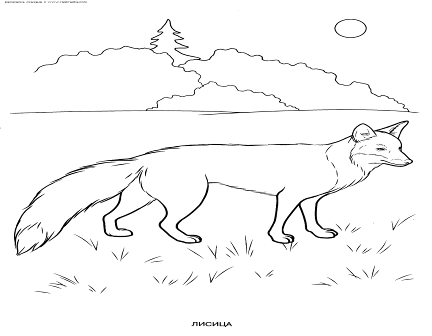 